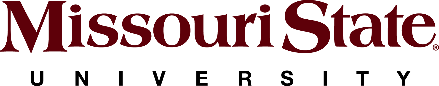 STUDENT TEACHING, GRADUATION, & CERTIFICATION CHECKLISTProfessional Education ServicesPES@MissouriState.edu 417-836-5429 or 417-836-8772    Hill Hall 212/213 (8:00 am - 5:00 pm)For detailed information visit: https://education.missouristate.edu/Advise/education-senior-checklist.htmBEFORE STUDENT TEACHING Review degree audit Apply for student teaching  Review Student Teaching Handbook  Apply for out-of-area student teaching if needed Apply for student teaching as Teacher of Record if a job offer is made Submit compliance documents  Register for student teaching course(s) Attempt the state-required student teaching assessment  Visit the Career Center Receive student teaching placement informationDURING STUDENT TEACHING Apply for graduation  Maintain communication  Check the calendar  Take surveys Certification process Request a letter at midterm if applying for a job Apply for Initial Professional certificate when notified by the certification office Check certificate status on DESE profile Review commencement details Complete financial aid counselingAFTER STUDENT TEACHING Stay connected with Bear in Every Building Visit the Career Center Explore the Graduate College 